Publicado en Madrid el 30/04/2024 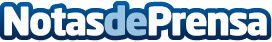 DEKRA España como socio de formación autorizado de EcoVadisDEKRA ha sido nombrada como socio de formación aprobado por EcoVadis, el proveedor líder de calificaciones de sostenibilidad empresarial de confianza a nivel mundial. Los Approved Training Partners están formalmente equipados para ayudar a las empresas a completar las evaluaciones de sostenibilidad, revisar las puntuaciones, mejorar las prácticas de Medio Ambiente, Trabajo y Derechos Humanos, Ética y Compras SosteniblesDatos de contacto:Stephanie ChanneliereDEKRA / Área de Sostenibilidad Ambiental+34.658859464Nota de prensa publicada en: https://www.notasdeprensa.es/dekra-espana-como-socio-de-formacion Categorias: Nacional Comunicación Sostenibilidad Formación profesional Consultoría Actualidad Empresarial http://www.notasdeprensa.es